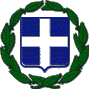  ΕΛΛΗΝΙΚΗ ΔΗΜΟΚΡΑΤΙΑ                                     Σκάλα 20.05.2019ΝΟΜΟΣ ΛΑΚΩΝΙΑΣ                                                Αριθμ. πρωτ.: -οικ. 7649-ΔΗΜΟΣ ΕΥΡΩΤΑ      ΔΙΕΥΘΥΝΣΗ ΔΙΟΙΚΗΤΙΚΩΝ ΚΑΙ ΟΙΚΟΝΟΜΙΚΩΝ ΥΠΗΡΕΣΙΩΝΠληρ.: Σεργιάδη ΑφροδίτηΤαχ. Δ/νση: Σκάλα  – 230 51                            Τηλ.: 2735 3 60024                                              Fax: 2735 3 60024                                             email: a.sergiadi@gmail.com                Π Ε Ρ Ι Λ Η Ψ Η ΤΗΣ ΑΡ. ΠΡΩΤ. 7646/2019 ΔΙΑΚΗΡΥΞΗΣ ΠΛΕΙΟΔΟΤΙΚΗΣ ΔΗΜΟΠΡΑΣΙΑΣ  ΓΙΑ ΕΚΜΙΣΘΩΣΗ ΑΚΙΝΗΤΟΥ ΣΤΗ ΤΟΠΙΚΗ ΚΟΙΝΟΤΗΤΑ ΑΠΙΔΕΑΣ H Οικονομική Επιτροπή του Δήμου Ευρώτα, σύμφωνα με την με αρ. 69/2019 (ΑΔΑ:Ψ9ΤΠΩΡΛ-ΤΑ3) απόφασή της, ΑΝΑΚΟΙΝΩΝΕΙ ότι θα προβεί σε πλειοδοτική δημοπρασία φανερή και προφορική, σύμφωνα με τις διατάξεις του Π.Δ. 270/1981, για την εκμίσθωση του δημοτικού ακινήτου το οποίο ευρίσκεται εντός των ορίων της Τοπικής Κοινότητας Απιδέας επί της επαρχιακής οδού Απιδέας- Νιάτων και αποτελείται από διαμέρισμα α΄ ορόφου     (3 δωμάτια, μια κουζίνα, ένα μπάνιο και ένα χωλ με αυτόνομη θέρμανση) εμβαδού 58,65 τ.μ. για χρήση κατοικίας.Η δημοπρασία θα διεξαχθεί την 6η Ιουνίου 2019, ημέρα Πέμπτη και από ώρα 12:00 μ.μ. έως 12:15 μ.μ στο Δημοτικό Κατάστημα Σκάλας , τηλ. 2735360022 ενώπιον της αρμόδιας Επιτροπής , σύμφωνα με τους όρους της αριθ. πρωτ. 7646/20-05-2019 Διακήρυξης  του Δημάρχου Ευρώτα.Ελάχιστο όριο προσφοράς ορίζεται το ποσό των 100,00 ευρώ και κάθε αντιπροσφορά ανώτερη τουλάχιστον κατά 50,00€ από την αμέσως προηγούμενη προσφορά.Η διάρκεια της μίσθωσης ορίζεται σε τρία (03) έτη. Με έγγραφη συμφωνία των μερών (εκμισθωτή και μισθωτή) η μίσθωση μπορεί να παραταθεί για άλλα τρία (03) έτη. Το πλήρες κείμενο της διακήρυξης με αριθ. πρωτ. 7646/20-05-2019 και ΑΔΑ: ΩΟΣΦΩΡΛ-508 έχει αναρτηθεί (ΠΡΟΓΡΑΜΜΑ ΔΙΑΥΓΕΙΑ) https://et.diavgeia.gov.gr/f/eurota  και στην επίσημη ιστοσελίδα του Δήμου του Δήμου Ευρώτα http://www.evrotas.gov.gr.Πληροφορίες για τη δημοπρασία παρέχονται στα γραφεία του Δήμου Ευρώτα, κατά τις εργάσιμες ημέρες και ώρες, Διεύθυνση Σκάλα Λακωνίας, Πληροφορίες : Χριστάκου Αδαμαντία   Τηλέφωνο  2735360016 & FAX: 2735 0 24032.Ο ΔήμαρχοςΔήμος Βέρδος   